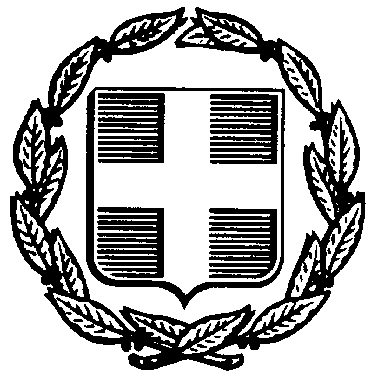 ΕΛΛΗΝΙΚΗ ΔΗΜΟΚΡΑΤΙΑΥΠΟΥΡΓΕΙΟ ΠΑΙΔΕΙΑΣ ΘΡΗΣΚΕΥΜΑΤΩΝ ΚΑΙ ΑΘΛΗΤΙΣΜΟΥΠΕΡ/ΚΗ Δ/ΝΣΗ Π. & Δ.ΕΚΠ/ΣΗΣ ΚΡΗΤΗΣΔ/ΝΣΗ Β/ΘΜΙΑΣ ΕΚΠ/ΣΗΣ ΗΡΑΚΛΕΙΟΥΓΕΝΙΚΟ ΛΥΚΕΙΟ BIANNOYΆΝΩ ΒΙΑΝΝΟΣ, 70004 ΤΗΛ.-FAX 	:28950-22277ΤΗΛ. 		:28950-22277e-mail : mail@lyk-viann.ira.sch.gr. Άνω Βιάννος10/01/2024	ΑΡΙΘ. ΠΡΩΤ.  8ΠΡΟΣ: Δ/νση ΔΕ ΗρακλείουΘΕΜΑ : «Πρόσκληση εκδήλωσης ενδιαφέροντος για µετακίνηση µαθητών µε λεωφορείο από το ΓΕ.Λ ΒΙΑΝΝΟΥ στο ΗΡΑΚΛΕΙΟ - TEXNOΠΟΛΙΣ»Το ΓΕΛ ΒΙΑΝΝΟΥ, προκειμένου να πραγματοποιήσει  εκπαιδευτική  μετακίνηση  την Τρίτη 16 Ιανουαρίου 2024 στο πλαίσιο εκπαιδευτικής επίσκεψης   27 μαθητών  της  Β’  τάξης στο ΗΡΑΚΛΕΙΟ - TEXNOΠΟΛΙΣ όπου θα παρακολουθήσουν την ταινία ΦΟΝΙΣΣΑ του ΑΛΕΞΑΝΔΡΟΥ ΠΑΠΑΔΙΑΜΑΝΤΗ στο πλαίσιο του μαθήματος της Νεοελληνικής Λογοτεχνίας σύμφωνα με Υ.Α. 20883/ΓΔ4/12-02-2020 (ΦΕΚ 456/τ.Β’/13-02-2020)  άρθρο 3, § 2. και τη σχετική νομοθεσία,ζητάει τις προσφορές τουριστικών πρακτορείων οι οποίες θα κατατεθούν στο γραφείο του σχολείου μας μέχρι την Δευτέρα 15/01/2024 και ώρα 12:00. Στη συνέχεια θα ακολουθήσει αξιολόγηση των προσφορών από την αρμόδια επιτροπή.Το πρόγραµµα της επίσκεψης έχει ως εξής : − Αναχώρηση από το ΓΕ.Λ ΒΙΑΝΝΟΥ στις 8:30π,μ− Άφιξη στο ΗΡΑΚΛΕΙΟ – TEXNOΠΟΛΙΣ  στις 9:45 πµ − --Αναχώρηση από το ΗΡΑΚΛΕΙΟ – TEXNOΠΟΛΙΣ  στις 12:15 µµ − Επιστροφή στο σχολείο στις 14:00 µµΚάθε προσφορά θα συνοδεύεται απαραιτήτως από υπεύθυνη δήλωση κατοχής του ειδικού σήματος λειτουργίας τουριστικού πρακτορείου, το οποίο πρέπει να βρίσκεται σε ισχύ. H Δ/ντρια του ΓΕΛ ΒΙΑΝΝΟΥ                                                                                        Σούκουλη Γεωργία                     	            Φιλόλογος.